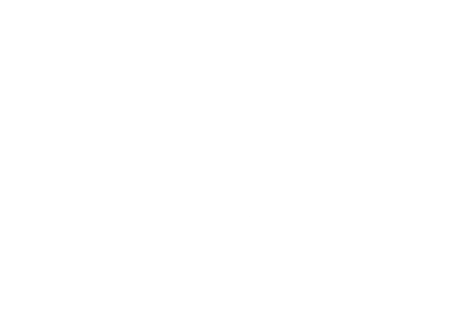 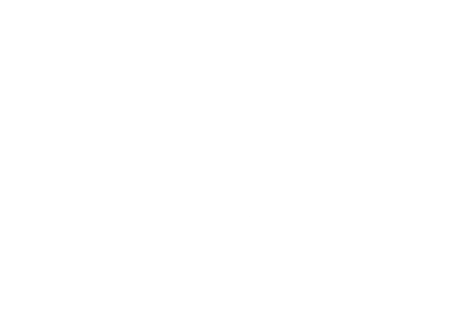 A renvoyer pour le 10 mars 2017, dernier délai, à l'adresse mèl : congres2017ugff@cgt.frAucun amendement individuel n'est recevable. Seuls les amendements issus des syndicats, résultant d'un débat collectif, seront examinés.  	CONGRÈS ORDINAIRE	FICHE AMENDEMENTDOCUMENT D’ORIENTATIONSyndicat :	Page no : Ligne no : UN SEUL AMENDEMENT PAR FEUILLE :